Woche vom 04.07.-08.07.2022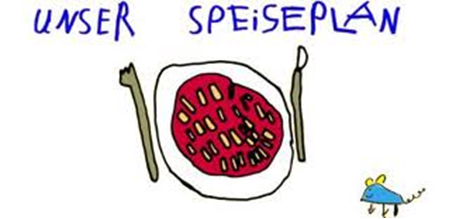 Woche vom 04.07.-08.07.2022Montag: Maultaschen in BrüheDienstag:Spinat mit Püree, EiMittwoch:Kohlrabi-Gerste AuflaufDonnerstag: Nudeln mit TomatensoßeFreitag:Blumenkohl Buchweizen Auflauf Frühstück und Mittagessen je 3,00 Euro